1 октября отмечается международный день пожилого человека. В нашем детском саду № 12 прошел праздничный концерт, посвящённый этому празднику.Такие встречи воспитывают в детях нравственные черты характера: уважение и отзывчивость к старшему поколению. Праздник прошёл в доброжелательной и радостной атмосфере. Наши воспитанники подготовили праздничные номера: пели песни, танцевали, рассказывали стихи. Гости нашего праздника приняли активное участие в постановке мини-спектакля «Репка», которая зарядила их позитивом и хорошим настроением. Дети старших групп подготовили и вручили гостям открытки, сделанные своими руками. Закончился праздник на позитивной ноте и ответных словах благодарности от старшего поколения.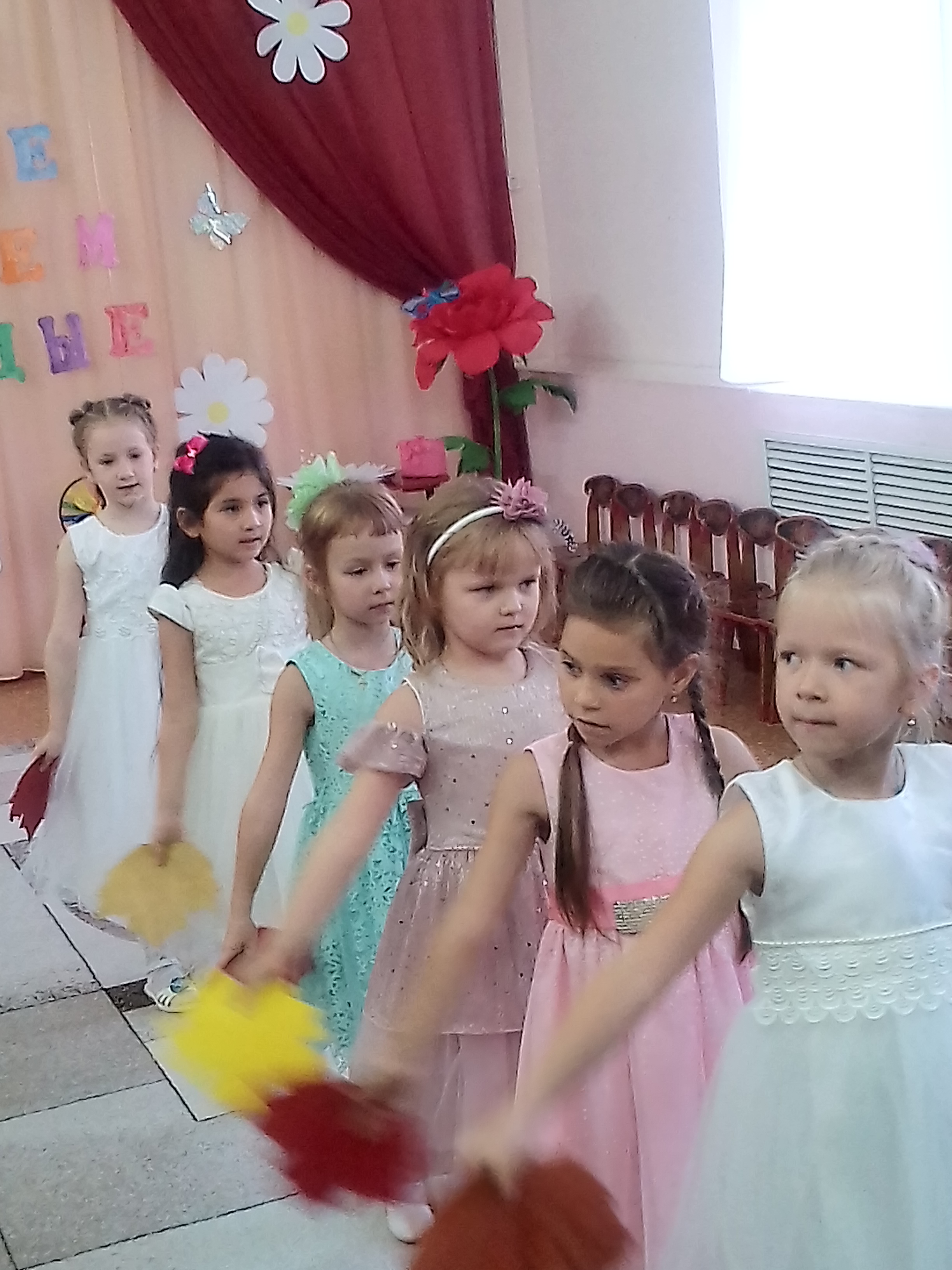 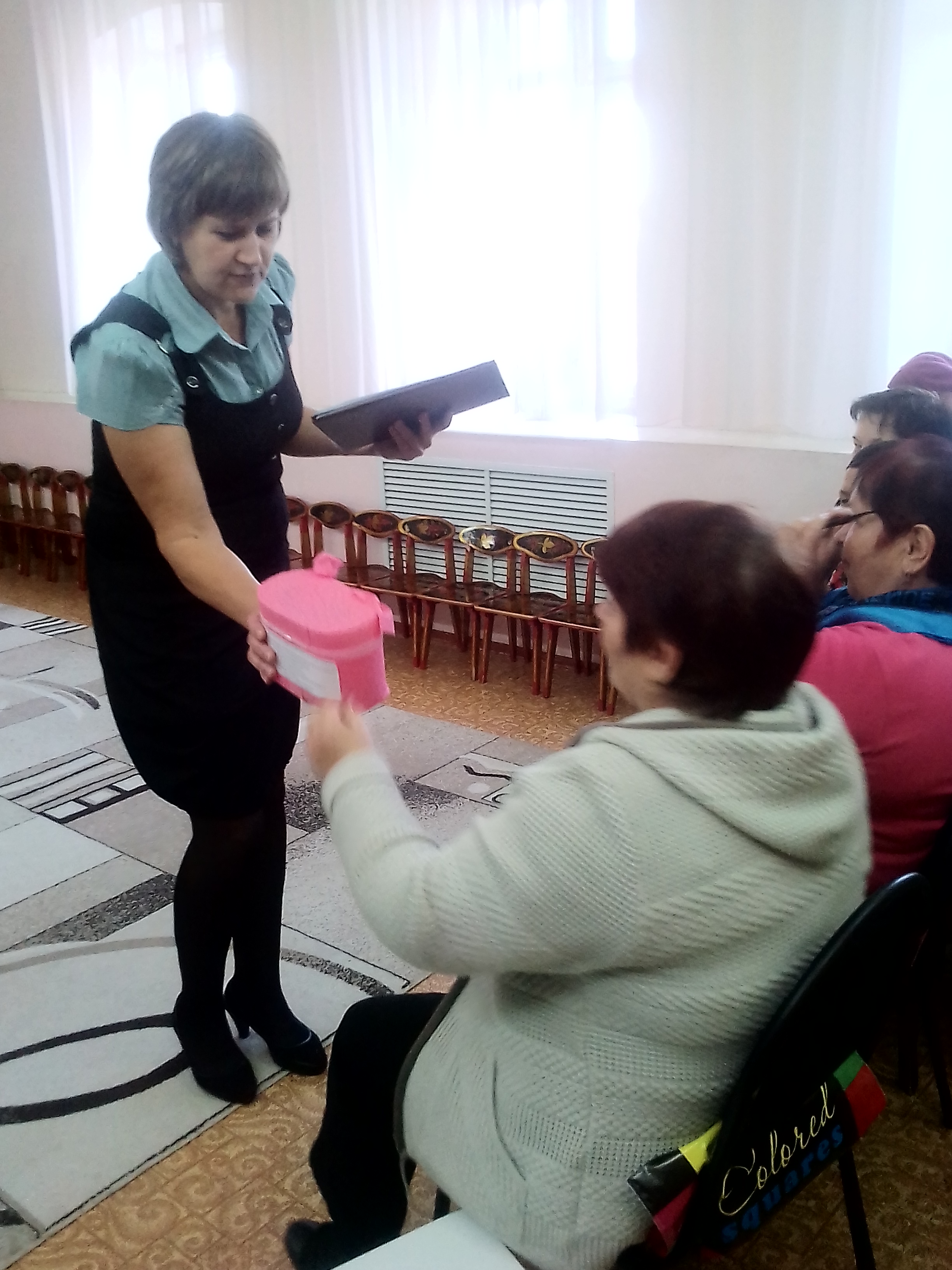 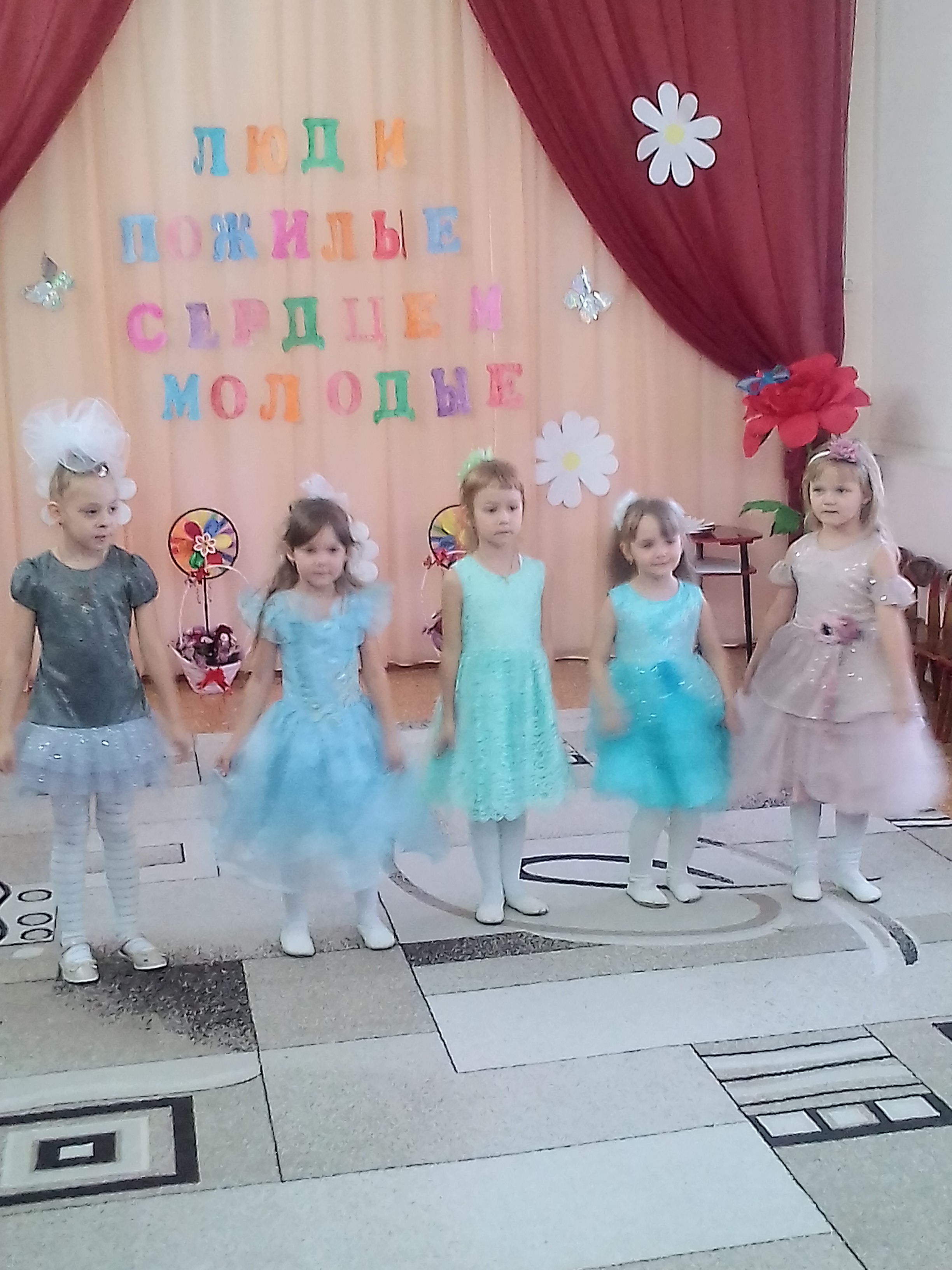 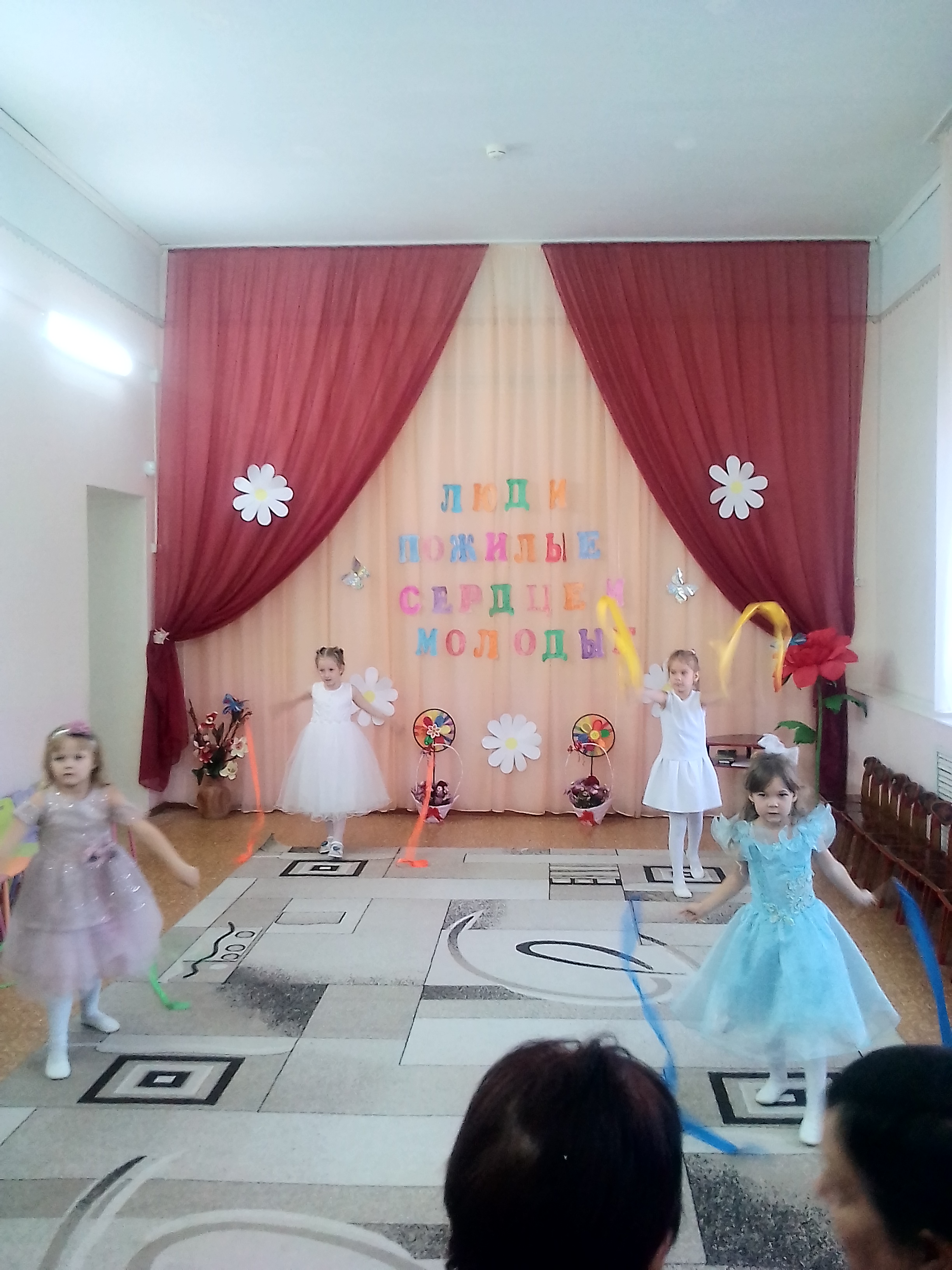 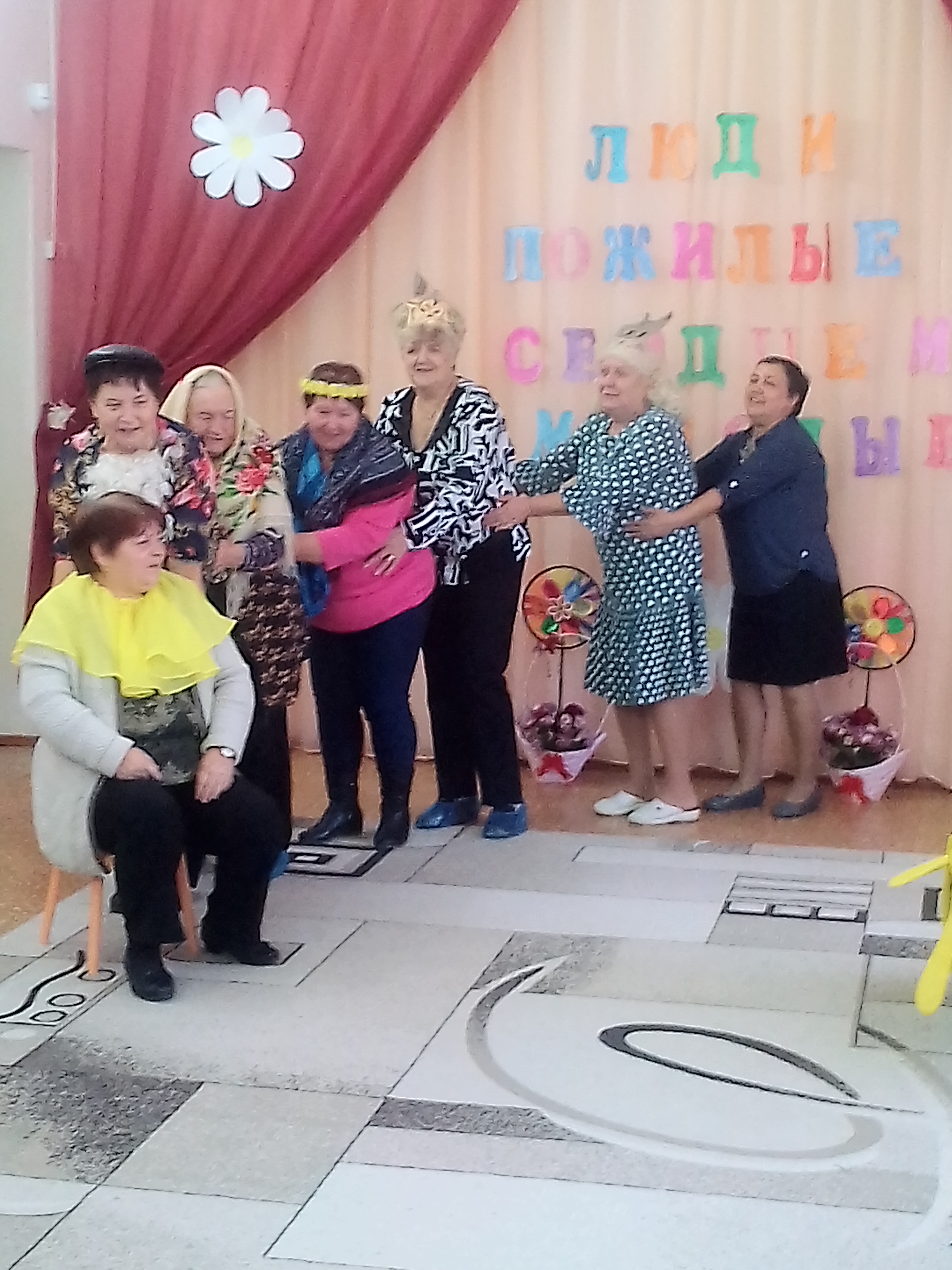 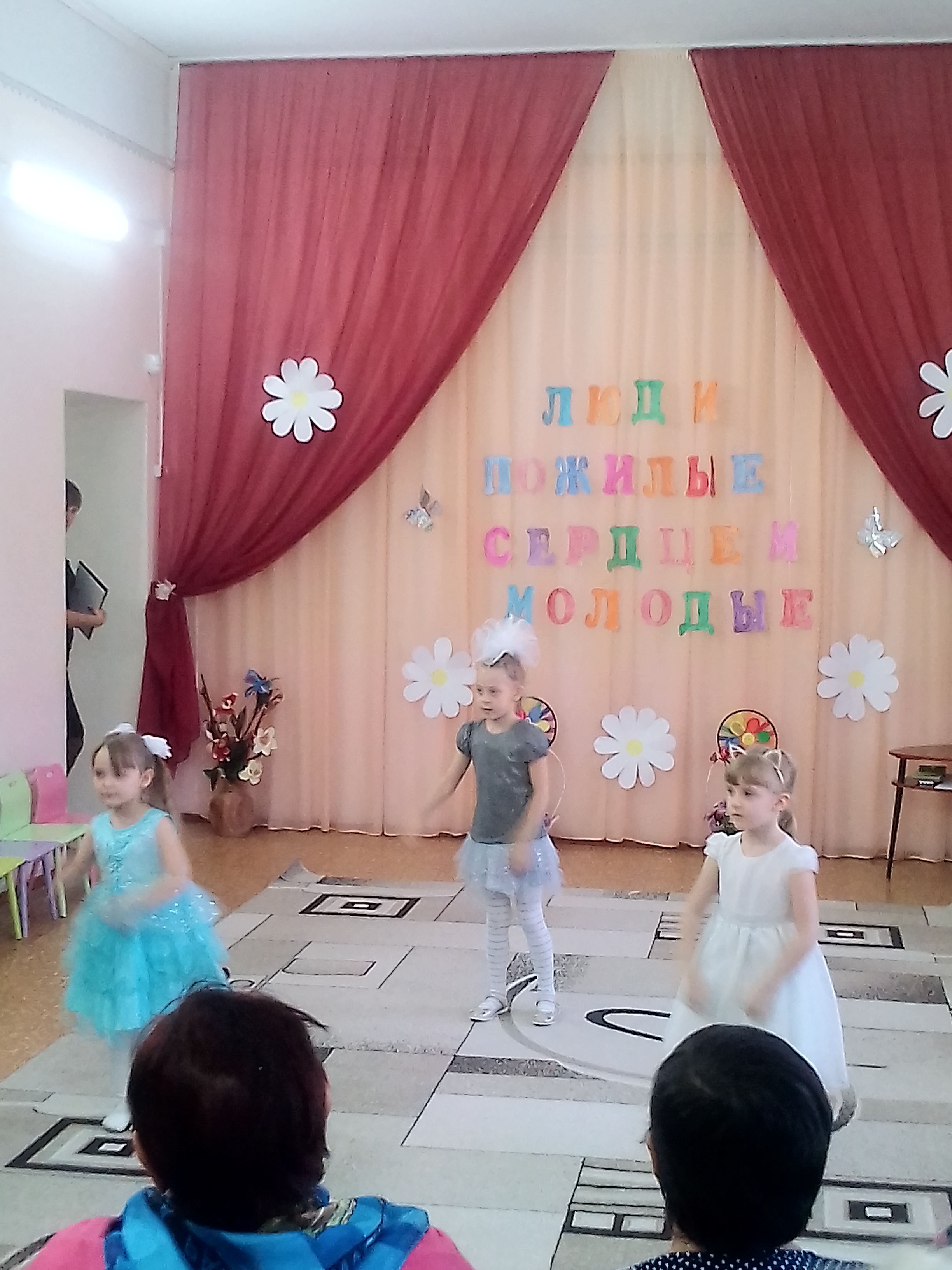 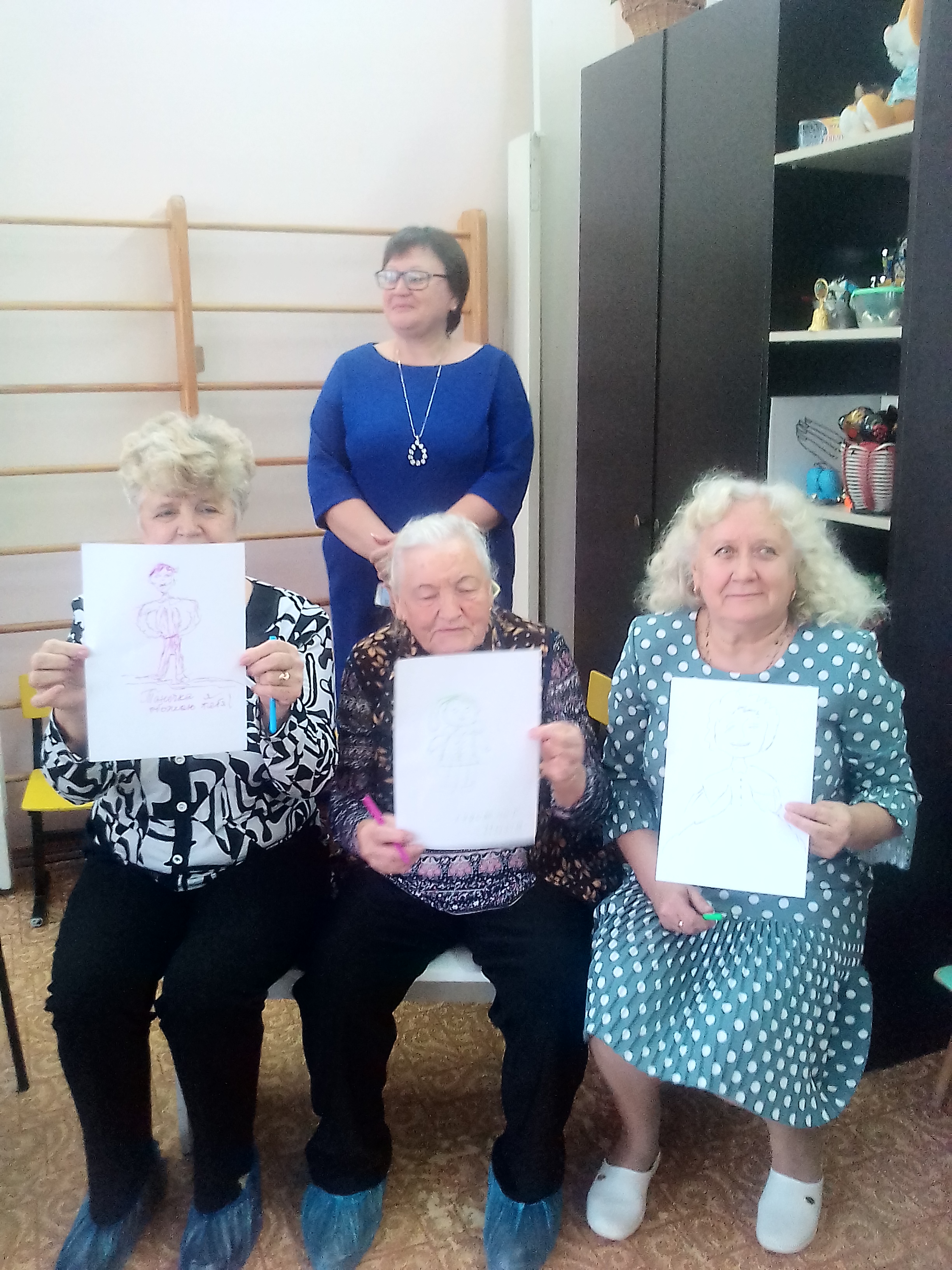 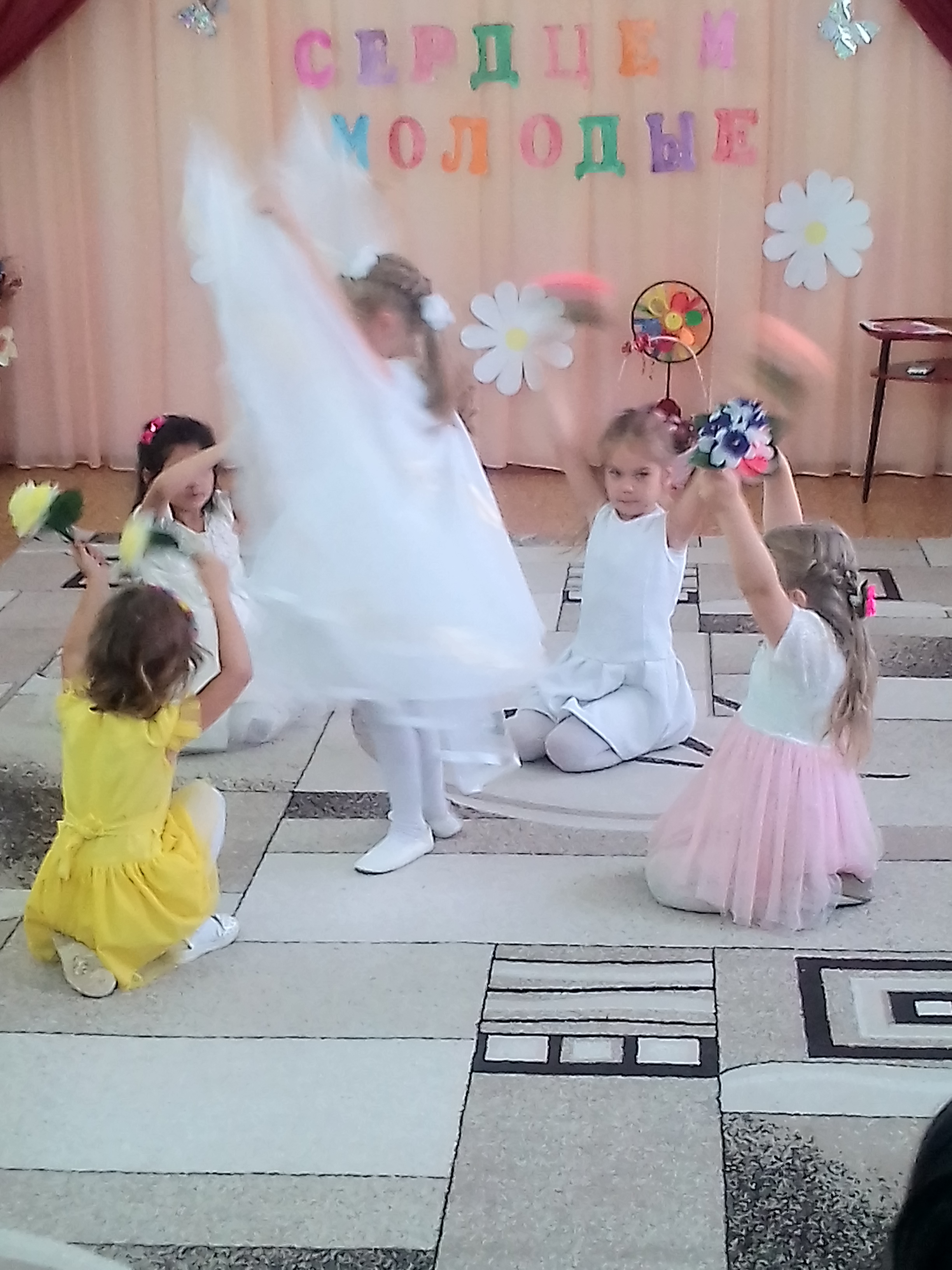 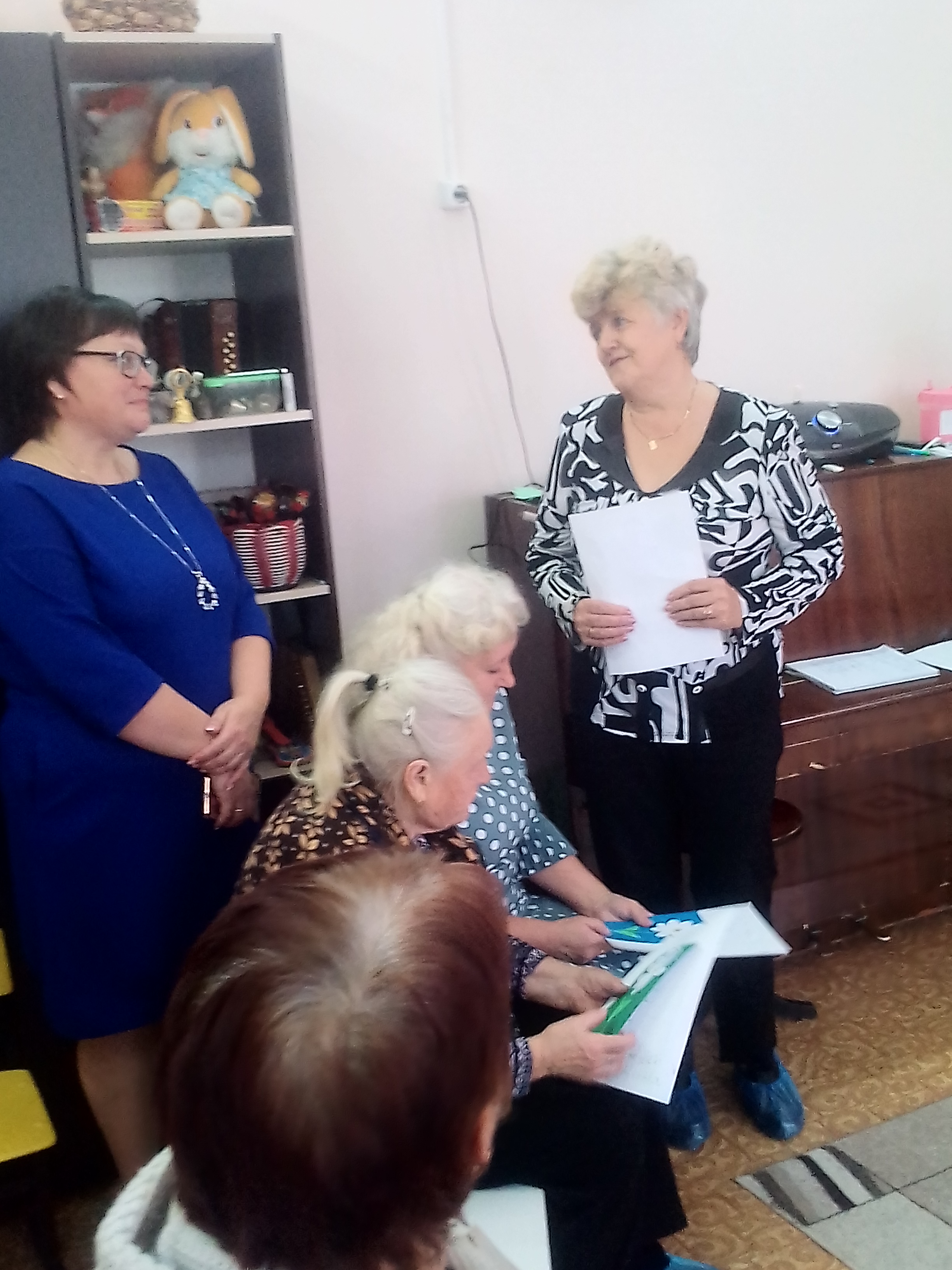 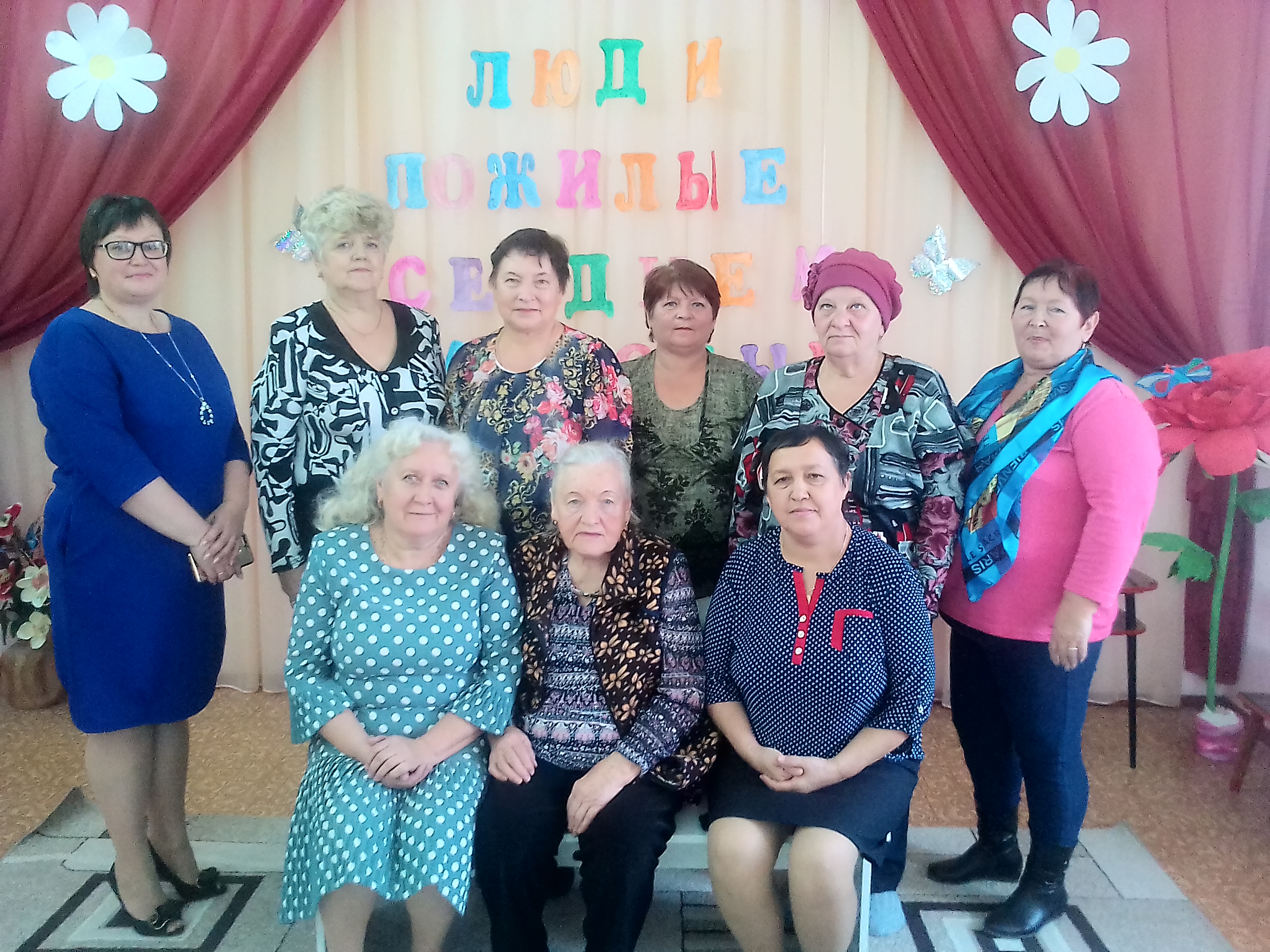 